While participating in the _______________________________ study abroad program
				                  (name of program) 
from beginning date   _______________ through ending date __________________, 
the minor student ___________________________________________________________ 
 		        First                                                                   Middle                                                                    Last 
is authorized to travel abroad via any necessary means of transportation with the assigned program leader ______________________________________________in association with the University of Cincinnati._______________________		__________________________			__________Parent/Guardian Name (printed)		(signature)				    (date)_______________________		__________________________			__________Parent/Guardian Name (printed)		(signature)				    (date)Form Notarization: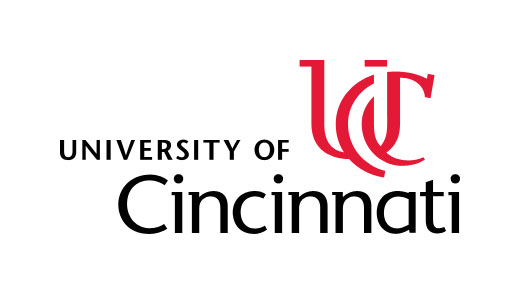 